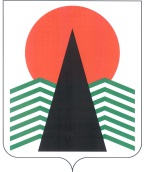 АДМИНИСТРАЦИЯ  НЕФТЕЮГАНСКОГО  РАЙОНАпостановлениег.НефтеюганскО внесении изменений в постановление администрации Нефтеюганского района 
от 17.08.2018 № 1370-па «О подготовке документации по планировке межселенной территории Нефтеюганского района»В соответствии со статьей 43 Федерального закона от 06.10.2003 № 131-ФЗ 
«Об общих принципах организации местного самоуправления в Российской Федерации», статьей 42 Устава муниципального образования Нефтеюганский район, на основании заявления Компании «Салым Петролеум Девелопмент Н.В.» 
от 30.08.2018 № SPDN-18-004730 п о с т а н о в л я ю:Внести изменение в постановление администрации Нефтеюганского района от 17.08.2018 № 1370-па «О подготовке документации по планировке межселенной территории Нефтеюганского района» изложив приложение № 1 согласно приложению к настоящему постановлению.Настоящее постановление подлежит опубликованию в газете «Югорское обозрение» и размещению на официальном сайте органов местного самоуправления Нефтеюганского района.Контроль за выполнением постановления возложить на директора 
департамента имущественных отношений – заместителя главы Нефтеюганского 
района Бородкину О.В.Исполняющий обязанности Главы района							С.А.Кудашкин                                                                                       Приложение к постановлению администрации Нефтеюганского районаот 01.10.2018 № 1638-паСхема размещения линейного объекта: «Обустройство Верхнесалымского месторождения. Куст скважин № 10».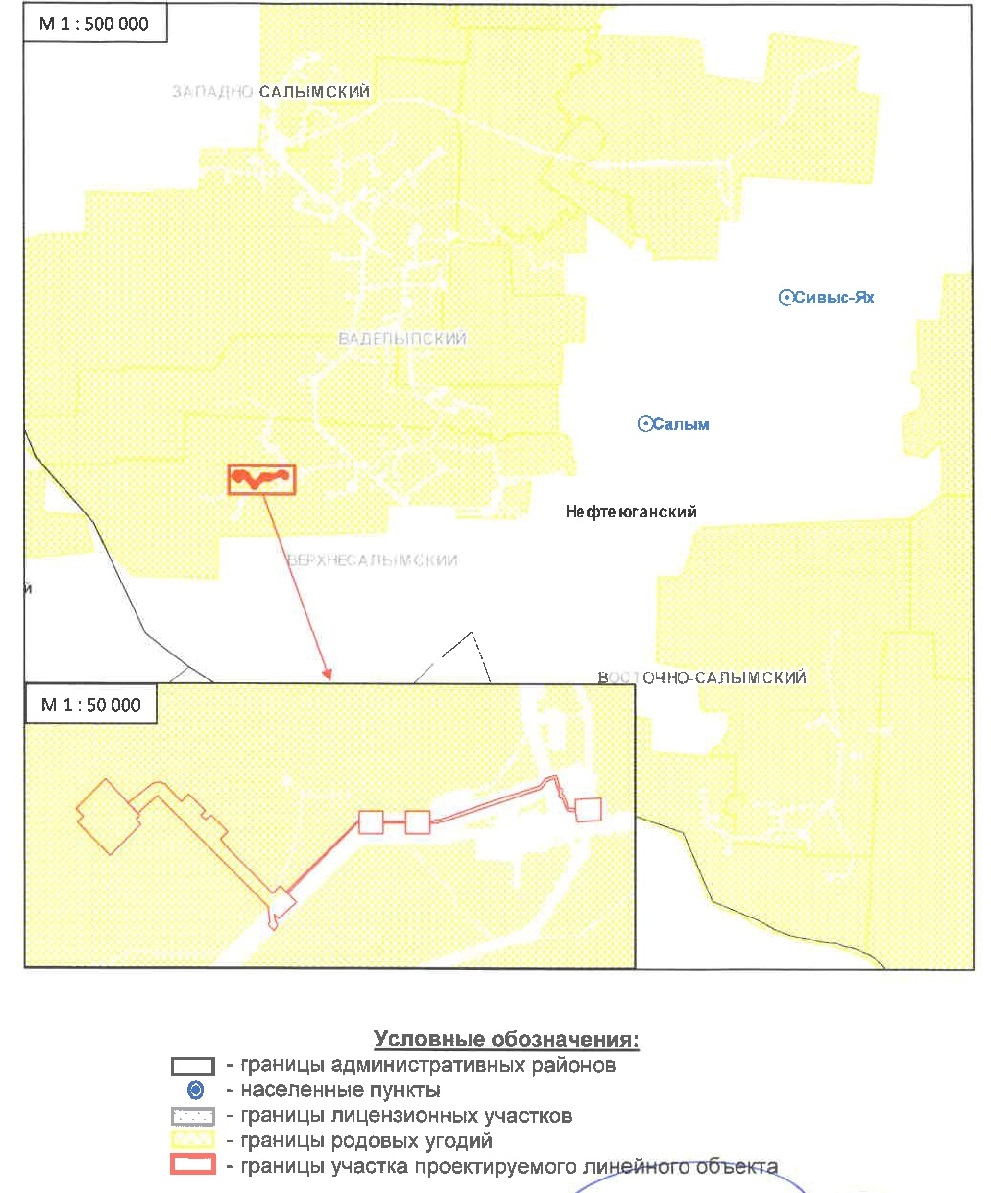 01.10.2018№ 1638-па№ 1638-па